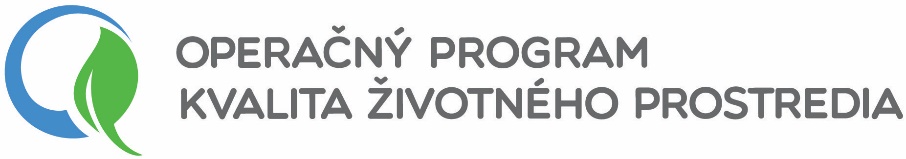 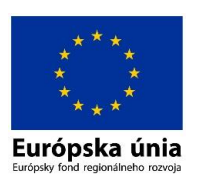 Projekt je spolufinancovaný Európskou úniou  www.op-kzp.skNázov projektu: Zníženie energetickej náročnosti Materskej školy vobci Zbyňov.Druh projektu:  dopytovo orientovaný projektHlavný cieľ projektu: Zníženie spotreby energie pri prevádzke budovy Materskej školy vobci ZbyňovZmluvná výška NFP: 257 010,57  EUR